ΠΡΟΣΚΛΗΣΗσυμμετοχής στα Σχολεία Επιχειρηματικότηταςτης ΜΟΚΕ ΠΘΕνδιαφέρεστε να αναπτύξετε τις επιχειρηματικές και καινοτομικές σας ικανότητες;
Ενδιαφέρεστε να αναλάβετε επιχειρηματική πρωτοβουλία;Τα Σχολεία Επιχειρηματικότηταςστοχεύουν στην υποστήριξη επιχειρηματικών ομάδων για την ταχύρρυθμη ανάπτυξη εγχειρημάτων, από την ιδέα στο επιχειρηματικό σχέδιο, σε μία εβδομάδα!Παρακάτω δίνονται οι νέες ημερομηνίες διεξαγωγής των Σχολείων Επιχειρηματικότητας ως αποτέλεσμα των καιρικών συνθηκών.Θα πραγματοποιηθούν 4 Σχολεία Επιχειρηματικότητας:Σχολείο Επιχειρηματικότητας στην “Αγροδιατροφή”, Λάρισα, 9-13/10/2023,Σχολείο Επιχειρηματικότητας στην “Βιο-οικονομία και Κυκλική Οικονομία”, Καρδίτσα, 23-27/10/2023,Σχολείο Επιχειρηματικότητας στη “Βιομηχανία 4.0”, Λαμία, 23-27/10/2023,Σχολείο στη“Συνεταιριστική Επιχειρηματικότητα”,Βόλος, 23-27/10/2023Κάθε Σχολείο Επιχειρηματικότητας θα διαρκεί 5 ημέρες, με 2 ώρες διάλεξη και 3 ώρες εργαστήριο κάθε ημέρα.Στη διάρκεια του Σχολείου οι συμμετέχουσες ομάδες θα αναπτύξουν επιχειρηματικές ιδέες, θα σχεδιάσουν την υλοποίησή τους, και θα ετοιμάσουν την παρουσίασή τους σε χρηματοδότες ή άλλους ενδιαφερόμενους.Απευθύνονται κυρίως στο ερευνητικό δυναμικό του Πανεπιστημίου Θεσσαλίας:ΔΕΠ ΠΘ, ΕΔΙΠ ΠΘ, ΕΤΕΠ ΠΘ,Μεταδιδάκτορες ΠΘ,Υποψήφιους/ες διδάκτορες ΠΘ, Μεταπτυχιακούς/ές φοιτητές/ριες ΠΘ, Φοιτητές/ριες ΠΘ,Εργαζόμενους/ες σε ερευνητικάέργα του ΠΘΔηλώστε τη συμμετοχή σας εκ νέουπατώντας τοσύνδεσμοή σκανάρετε τον κωδικό QR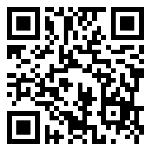 Δηλώσεις συμμετοχής έως 06/10/2023Για περισσότερες πληροφορίες μπορείτε να επικοινωνήσετε στο moke@uth.grΤα Σχολεία Επιχειρηματικότητας υλοποιούνται από τη Μονάδα Καινοτομίας και Επιχειρηματικότητας του Πανεπιστημίου Θεσσαλίας, στο πλαίσιο του έργου "Υποστήριξη Δράσεων Στήριξης τηςΕπιχειρηματικότητας, Καινοτομίας και Ωρίμανσης για την Αξιοποίηση της ΕρευνητικήςΔραστηριότητας και των Νέων Προϊόντων και Υπηρεσιών που αναπτύσσονται στοΠανεπιστήμιο Θεσσαλίας”, το οποίο συγχρηματοδοτείται από την Ελλάδα και τηνΕυρωπαϊκή Ένωση στο πλαίσιο του Επιχειρησιακού Προγράμματος «Ανάπτυξη ΑνθρώπινουΔυναμικού, Εκπαίδευση και Δια Βίου Μάθηση», ΕΣΠΑ 2014-2020.